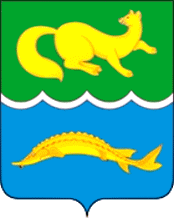       АДМИНИСТРАЦИЯ                                                                                        ВОРОГОВСКОГО СЕЛЬСОВЕТА   ТУРУХАНСКОГО РАЙОНА    КРАСНОЯРСКОГО КРАЯ                                  663230                                                            663248, Российская Федерация,                                                    Красноярский край,                                            с. Туруханск    с. Ворогово, ул. Андреевой, д. 15                                    телефон: (45-606)                                            «Вороговский  вестник       тел.факс: 8-39198) 7-31-33                                                      28.05.2016 год                      Опубликовать  в    газете « Вороговский  вестник»  данные:                                                                                                                                                    1.                «О предоставлении администрации Вороговского сельсовета  в постоянное  (  бессрочное) пользование  земельные  участки,   из  категории земель «земли  населенных  пунктов»   с  разрешенным  использованием:-для сельскохозяйственного   использования, (  под  склады для эвакуации животных на  период  наводнения) , с кадастровым  номером  24:37;4501001:1603 ,площадью 509 кв. м,   Местоположение: Красноярский  край, Туруханский  район,  с. Ворогово ул. Советская 3 ;-для  малоэтажной многоквартирной жилой застройки ( детская площадка с. Индыгино) , кадастровый  паспорт 24:37:4521002: 48, площадью 900 кв. м Местоположение : с. Индыгино ,ул. Набережная 12 А-под гараж  для  пожарной  машины в с. Индыгино , кадастровый  номер 24:37:4521002: 49, площадью    60 кв. м, Местоположение: Красноярский край, Туруханский район, с.Индыгино,ул. Набережная  10 А,-под вертолетную  площадку  ,кадастровый  номер  24:37:4501001:1600 , площадью  705 кв. м .Местоположение :Красноярский  край, Туруханский район,с. Ворогово .ул. Советская 80-под  зданием  авиаплощадки,  кадастровый   номер 24:37:4501001:1601, площадью 153 кв, Местоположение : Красноярский край, Туруханский район, с.Ворогово , ул. Советская 78-под зданием  церкви  , кадастровый  номер  24:37:4501001:1579,  площадью 1126 кв. м. Местоположение : с. Ворогово , ул  Советская 1 А2.О предоставлении земельных  участков для  целей,  не  связанных   со  строительством:-земельный  участок с  кадастровым номером 24:37:4501001:1444, площадью2499 кв. м., кадастровой  стоимостью  48455,61 руб.,  местоположение  с. Ворогово , ул. Полевая  10, для  ведения личного подсобного хозяйства;-земельный участок с  кадастровым номером 24:37:4501001:1503, площадью 1500 кв. м , кадастровой  стоимостью 29085 руб., Местоположение  с. Ворогово, ул. Советская 71 для ведения личного подсобного хозяйства;-земельный  участок с кадастровым номером 24:37:4501001:1512, площадью 678 кв. м ,  кадастровой  стоимостью 13146, 42 руб.Местоположение с. Ворогово, ул. Советская                   55 а    ,для ведения личного подсобного хозяйства;-земельный  участок с  кадастровым номером 24:37:4501001:1559,  площадью 2495 кв. м,  с кадастровой  стоимостью 48378,05 руб. Местоположение с. Ворогово, ул. Полевая                  11 а   ,для ведения личного подсобного хозяйства.;-Земельный участок  с кадастровым номером 24:37:4501001:1585, площадью  835 кв.м.,кадастровой  стоимостью 16190,65 руб.Местоположение: с. Ворогово, ул.Советская 57 а,   для ведения личного подсобного хозяйства;-земельный  участок с кадастровым номером 24:3764501001:1261, площадью 1404 кв. м .Местоположение: с. Ворогово, ул. Рабочая 34, для ведения  личного  подсобного хозяйства;Глава Вороговскогосельсвета                                                                                             М.П.Пшеничников      АДМИНИСТРАЦИЯ                                                                                        ВОРОГОВСКОГО СЕЛЬСОВЕТА   ТУРУХАНСКОГО РАЙОНА    КРАСНОЯРСКОГО КРАЯ                                              663230                                                            663248, Российская Федерация,                                                    Красноярский край,                                            с. Туруханск    с. Ворогово, ул. Андреевой, д. 15                                    телефон: (45-606)                                           газета  « Маяк  Севера»       тел.факс: 8-39198) 7-31-33                                                     26.05.2016 год                              Опубликовать на  сайте  с. Ворогово, Туруханского района, Красноярского края:  «О предоставлении земельных  участков для  целей,  не  связанных   со  строительством , для  ведения  личного  подсобного  хозяйства  в  с.  Ворогово :                                                                                                                                               1.земельный  участок с кадастровым номером 24:37:4501001:   , площадью 1477 кв. м .   Рабочая 53 А;2.земельный участок с кадастровым номером  24:37:4501001:1548  площадью 348 кв.м. ул. Луговая   примерно 13  м.  на  север от жилого дома № 83.земельный  участок с кадастровым номером 24:37:4501001:1393  площадью 1013 кв. м      Луговая д. 1 кв 14.земельный  участок с  кадастровым номером 24:37:4501001:1619  площадью  1882 кв. м  . Молодежная д. 115.земельный  участок  с кадастровым номером 24:37:4501001: 1618  площадью  1459 кв.м,            ул. Полевая 236.земельный  участок  с кадастровым номером 24:37:4501001: 1458  площадью  348 кв. м  Молодежная примерно 13  метров на  север от жилого  дома № 87.земельный  участок с кадастровым номером 24:37:4501001:1578  площадью 863  кв.м.    ул. Советская  д. 358.земельный  участок  с  кадастровым номером 24:37:4501001:1614  площадью  657 кв. м     ул. Молодежная    20  метров  н а север от жилого дома 809.земельный участок  с кадастровым номером 24:37:4501001:1370  площадью 488  кв. м   ул. Советская 1510.земельный  участок  с кадастровым номером  24:37:4501001:1452  площадью 936 кв. м.  ул. Советская д. 42 а11.земельный участок с кадастровым номером 24:37:4501001:1612  площадью 1685 кв.   ул. Строительная д. 112.земельный  участок с кадастровым номе ром 214:37:4501001:1345  площадью  940 кв. м.  пер. Колхозный  713.земельный участок  с  кадастровым  номером 24:37:4501001:1546  площадью  1497 кв. м для   ул. Строительная 6  кв  2,  14, земельный    участок с кадастровым номером 24:37:4501001:1611 площадью 2893 кв. м  ул. Молодежная д. 2015.ЗУ с кадастровым номером 24:37:4501001:1613 площадью 1455 кв. м.  ул. Троицкая 3916.ЗУ  с кадастровым номером 24:37:4501001:1562  площадью 394 кв.м. ул. Рабочая 2917.ЗУ с кадастровым номером 24:37:4501001:1565,площадью  1169 кв. м.ул. Молодежная д. 1318.7.ЗУ с кадастровым номером  1400  площадью 1403 кв. м ул. Набережная 14 АГлаваВороговского сельсовета                                                                  М.П.Пшеничников